lMADONAS NOVADA PAŠVALDĪBA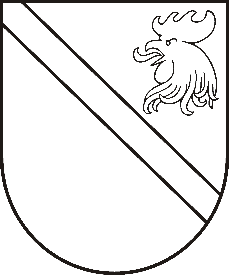 Reģ. Nr. 90000054572Saieta laukums 1, Madona, Madonas novads, LV-4801 t. 64860090, e-pasts: dome@madona.lv ___________________________________________________________________________MADONAS NOVADA PAŠVALDĪBAS DOMESLĒMUMSMadonā2020.gada 17.februārī									       Nr.65									       (protokols Nr.4, 11.p.)Par finansējuma piešķiršanu Madonas pilsētas kultūras namam “Sinfonietta Rīga” koncerta izdevumu segšanaiMadonas novada pašvaldība 2020.gada 4.februārī ir saņēmusi Madonas pilsētas kultūras nama direktores Ilzes Šulces iesniegumu (reģistrēts Madonas novada pašvaldībā ar Nr.MNP/2.1.3.1/20/360) ar lūgumu piešķirt finansējumu “Sinfonietta Rīga” koncerta apmaksai.“Sinfonietta Rīga” koncerts notika 2020.gada 31.janvārī Madonas pilsētas kultūras namā. Zāle tika izpārdota, tomēr ienākumi no pārdotajām biļetēm nenosedz orķestra izmaksas.Kopējā rēķina summa ir EUR 5000,00 (pieci tūkstoši euro, 00 centi), ienākumi no biļetēm, atņemot autoratlīdzības izdevumus, sastāda EUR 1349,33.Lūgums Madonas novada pašvaldību atbalstīt koncerta norisi ar EUR 3650,67 (trīs tūkstoši seši simti piecdesmit euro, sešdesmit septiņi centi) lielu līdzfinansējumu no Attīstības nodaļas kultūras budžetā paredzētajiem līdzekļiem Profesionālo teātru viesizrāžu, profesionālo izpildītāju koncertu apmaksai paredzētajiem līdzekļiem (kods 82046).Jautājums skatīts 13.02.2020. Kultūras un sporta jautājumu komitejā.Noklausījusies sniegto informāciju, ņemot vērā 17.02.2020. Finanšu un attīstības komitejas atzinumu, atklāti balsojot: PAR – 11 (Agris Lungevičs, Zigfrīds Gora, Ivars Miķelsons, Andrejs Ceļapīters, Andris Dombrovskis, Antra Gotlaufa, Artūrs Grandāns, Gunārs Ikaunieks, Rihards Saulītis, Aleksandrs Šrubs, Gatis Teilis), PRET – NAV, ATTURAS –1 (Andris Sakne)Madonas novada pašvaldības dome NOLEMJ:Atbalstīt “Sinfonietta Rīga” koncerta norisi ar EUR 3650,67 (trīs tūkstoši seši simti piecdesmit euro, sešdesmit septiņi centi) lielu līdzfinansējumu no Attīstības nodaļas kultūras budžetā Profesionālo teātru viesizrāžu, profesionālo izpildītāju koncertu apmaksai paredzētajiem līdzekļiem (kods 82046), ieskaitot to Madonas pilsētas kultūras nama budžetā.Domes priekšsēdētājs								          A.LungevičsD.Torstere 64860579